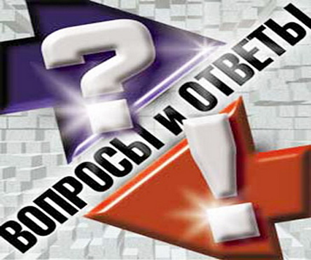 Вопрос: Я являюсь инвалидом 2 группы, согласно индивидуальной программы реабилитации или абилитации инвалида нуждаюсь в техническом средстве реабилитации – подъемнике гидравлическом. Все необходимые документы для постановки на учет предоставил в УСЗН Белокалитвинского района. Как можно узнать номер очередности на получение технического средства реабилитации?Ответ: В рамках государственной программы Ростовской области «Доступная среда», утвержденной постановлением Правительства Ростовской области от 25.09.2013 № 585 инвалидам с заболеванием опорно-двигательного аппарата, инвалидам по зрению, инвалидам по слуху  предоставляются дополнительные технические и тифлотехнические средства реабилитации согласно областному перечню.Очередность инвалидов по обеспечению техническими средствами реабилитации формируется по дате постановки на учет в министерстве труда и социального развития Ростовской области (дата постановки на учет - дата обращения в УСЗН Белокалитвинского района или МАУ МФЦ Белокалитвинского района).На сайте минтруда области в подразделе «Доступная среда» раздела «Деятельность» размещена электронная очередь на получение инвалидами технических средств реабилитации.Для определения номера электронной очереди получателю технических средств реабилитации, зарегистрированному на территории Белокалитвинского района, необходим социальный идентификационный номер (СИН), который можно узнать в УСЗН Белокалитвинского района по адресу:  г.Белая  Калитва, ул.Энгельса, 25, каб.11, контактный телефон: 2-60-46.